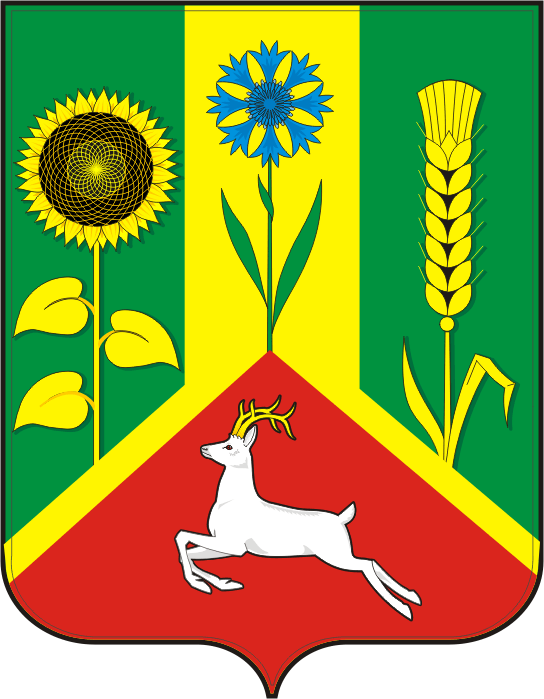 АДМИНИСТРАЦИЯ ВАСИЛЬЕВСКОГО СЕЛЬСОВЕТА САРАКТАШСКОГО РАЙОНА ОРЕНБУРГСКОЙ ОБЛАСТИП О С Т А Н О В Л Е Н И Е__________________________________________________________________08.11.2021                             с. Васильевка                                  № 66 –п	    О прогнозе социально-экономического развития муниципальногообразования     Васильевский сельсовет Саракташского  района на 2022 год и плановый период 2023 и 2024 годовРуководствуясь статьями 169, 173 Бюджетного Кодекса Российской Федерации, пунктом 17 разделом 3 Положения о бюджетном процессе в администрации муниципального образования Васильевский сельсовет Саракташского района Оренбургской области  от  28.03.2019 г. № 146         1. Утвердить предварительные  итоги социально – экономического развития за  2021  год	 администрации  муниципального образования Васильевский сельсовет Саракташского района Оренбургской области (Приложение 1)          2. Утвердить прогноз социально-экономического развития администрации  муниципального образования Васильевский сельсовет  Саракташского  района Оренбургской области на период 2022-2024 гг. (Приложение 2,3)         3.Обнародовать настоящее постановление и разместить на официальном сайте муниципального образования  Васильевский сельсовет.         4. Контроль за исполнением настоящего постановления оставляю за собой.          5. Постановление вступает в силу со дня его подписания. Главы сельсовета                                                                            А.Н. СерединовРазослано: прокурору района, финансовый отдел администрации Саракташского района, официальный сайт, в дело.Приложение №1 к постановлению администрации   Васильевского  сельсовета                                                                                                                           от 08.11.2020  № 66-пПредварительные итогисоциально- экономического развитияадминистрации муниципального образования Васильевский сельсовет Саракташского района Оренбургской области за  2021 годаи ожидаемые итоги социально-экономического развития поселенияза 2022-2024 гг.Предварительные итоги социально - экономического развития администрации муниципального образования Васильевский сельсовет Саракташского района Оренбургской области за  2021 года.План социально-экономического развития администрации муниципального образования  Васильевский сельсовет Саракташского района Оренбургской области на 2021 год, направлен на повышение уровня и качества жизни населения через осуществление полномочий по решению вопросов местного значения в соответствии с Федеральным законом от 06.10.2003 № 131-ФЗ « Об общих принципах организации местного самоуправления в РФ», разработан в соответствии с прогнозом социально-экономического развития территории.                 Поступление  доходов на 1 ноября 2021 год  –  7444,83  (тыс.руб)               Выполнение плана за 2021 год по собственным доходам ожидается на        уровне  100  %Приложение № 2                                                                                                                                                                                                                                    к постановлениюглавы администрацииВасильевский сельсоветот  08.11.2020 г  № 66-пПРОГНОЗ СОЦИАЛЬНО-ЭКОНОМИЧЕСКОГО РАЗВИТИЯ ТЕРРИТОРИИИ МУНИЦИПАЛЬНОГО ОБРАЗОВАНИЯ ВАСИЛЬЕВСКИЙ  СЕЛЬСОВЕТ САРАКТАШКОГО РАЙОНА ОРЕНБУРГСКОЙ ОБЛАСТИ НА 2022-2024 ГОДЫПриложение № 3                                                                                                                 к постановлению                                                                                                                   администрации                                                                                                    Васильевского  сельсовета                                                                от 08.11.2019 № 66-пПояснительная запискак прогнозу социально-экономического развития                    МО Васильевский   сельсовет Саракташского районаОренбургской области на период 2022 – 2024 годыДемографическая ситуация.     Демографическая ситуация в МО  Васильевский  сельсовет  характеризуется   снижением  численности населения.   По данным переписи 2021 года численность населения, проживающего на территории Васильевской  сельской администрации, составила 1517 человека.  В сравнении с  2020 годом  численность населения снизилась  на 57 человек. Промышленность, транспорт.       В Васильевском  сельском поселении промышленных предприятий  в настоящее время нет. В ближайшие годы открытие какого-либо промышленного производства пока не прогнозируется. Нет  также и транспортных предприятий. Пассажирские перевозки осуществляются  автотранспортом  индивидуальных предпринимателей  п. Саракташ. Сельское хозяйство.В настоящее время на территории  Васильевского  сельсовета  находиться крупное сельхозпредприятие ООО «Саракташхлебопродукт». Также колхоз «Власть Советов»  арендует посевные площади. На территории МО Васильевский сельсовет зарегистрированы индивидуальные предприниматели, занимающиеся производством сельскохозяйственной продукции: ИП Гукина Г.И.  и зарегистрировано 240 личных подсобных  хозяйств  граждан.Занятость. Трудовые ресурсы. Уровень доходов.          В связи с недостаточно высоким уровнем оплаты труда, характерным для экономики МО Васильевский сельсовет, как и всего Саракташского района, а также превышением предложения рабочей силы над спросом, часть лиц трудоспособного возраста, обладающих определенным опытом и профессионализмом и в которых нуждается экономика населенного пункта, выезжает на постоянную или сезонную работу на Север, в другие места России и Оренбуржья.  И пока труд работника не будет оценен должным образом такая ситуация будет сохраняться. Довольно существенная часть жителей трудоспособного возраста, нигде официально не трудоустроена, занимается только личными подсобными хозяйствами. Выращенные овощи, фрукты, произведенное мясо, молоко, яйца, шерсть и другая сельскохозяйственная продукция реализуются и идут на собственное потребление, что в основном обеспечивает их доход. Выход на пенсию относительно малочисленного поколения родившихся в годы войны и вхождение в трудоспособный возраст поколения, родившегося в 80-е годы прошедшего столетия, явилось причиной увеличения численности поколения трудоспособного возраста. Доля населения трудоспособного возраста в общей численности за последние три года. Прогнозируется дальнейшее снижение численности населения с денежными доходами ниже прожиточного минимума, хотя доля данной категории по - прежнему еще довольно высока. Задачи, стоящие перед администрацией Васильевского   сельского поселения,  организациями и учреждениями на 2022 год будут направлены на выполнение мероприятий, включенных в Программу социально-экономического развития Саракташского  района на 2022 год, обеспечение темпов роста сельскохозяйственного производства, розничного товарооборота, реконструкцию и автодорог. Также будут приняты меры по увеличению доходной базы бюджета поселения за счет рационального и эффективного использования  муниципальной собственности,  целевого использования бюджетных средств, предусмотренных бюджетом поселения на 2022 год.  Дорожное хозяйство.		Дорогу Саракташ – Бурунча, Саракташ – Новый Сокулак  до сел Васильевского сельсовета обслуживает ДУ Саракташкого района.  С районным центром села Васильевского сельсовета связаны асфальтированной автомобильной дорогой, которая в 2021 году была капитально отремонтирована. Объем финансирования содержания дорог недостаточен, что приводит к интенсивному износу имеющихся дорог и мостов. В 2021 году в зимнее время проводилась регулярная очистка дорог по селам от снега. В селах муниципального образования проводится частичная отсыпка дорог в селе Новоселки улица Центральная. Все указанные работы были произведены при минимальном привлечении бюджетных средств.Торгово-бытовое обслуживание.		В МО Васильевский сельсовет 10 торговых точек, из них все  частные предприниматели. По основным видам товаров повседневного спроса население удовлетворено.                                           Связь и телекоммуникации.		В селах Васильевского сельсовета имеется АТС, обслуживается 170 абонентов.Население смотрит  программы центрального телевидения (ОРТ, РТР, НТВ, СТС, Звезда и др.) Из-за  особенностей рельефа нет уверенного приема  этих программ. Растет количество пользователей спутникового телевидения. Более 50 % населения в 2021 году используют системы спутникового телевидения – «Триколор», «Орион - экспресс», «Ямал».                        Рынок труда и уровень жизни населения.Численность трудоспособного населения на 2021 год - 750 человек. безработных 250 человека, из них зарегистрированных в центре занятости - 15 человек.                                            Жилищный фондНа 01.01.2021 на территории Васильевского сельсовета число частных домовладений составляло 547,  в муниципальной собственности находиться 20 квартир.                                             Социальная сфера.Социальная сфера на территории МО Васильевский сельсовет представлена:- здравоохранение;- образование;- культурно –досуговой  деятельности.                                 Социальная поддержка населения     В целях осуществления социальной поддержки семей, детей, граждан пожилого возраста, инвалидов оказывается помощь по сбору пакета документов для назначения ЕДК, детских и других социальных выплат.           Работа с семьями  направлена на формирование здорового образа жизни и профилактику алкоголизма, трудоустройства родителей и занятость детей в весенне-летний период. Ежегодно проводятся мероприятия  посвященные дню пожилого человека, дню инвалидов. Здравоохранение.    На  территории МО Васильевский сельсовет имеется 5 фельдшерско-акушерских пункта: с. Васильевка, с. Кульчумово,  д. Покурлей,  с. Татарский Саракташ, с. Новоселки. В настоящее время действует 4 фельдшерско-акушерских пункта,  в с. Новоселки нет специалиста, данное село обслуживается фельдшером села Васильевка два раза в неделю.                                          Образование.На территории  МО Васильевский  сельсовет  имеется: одна средняя общеобразовательная школа в селе Васильевка и две общеобразовательные школы это: в с. Кульчумово и в д. Покурлей. На база МОБУ «Васильевская СОШ» работает дошкольная группа.Культурно - досуговая деятельность. В сфере культуры на территории сельсовета работают: Васильевский и Кульчумовский Дома  культуры,  на 120 мест и 80 мест соответственно, с тремя  работниками культуры.  Сельские клубы расположены в с. Новоселки, в с. Татарский Саракташ – на 50 мест и в д. Покурлей – на 40 мест.       В прогнозируемом периоде основными приоритетами культурной политики по-прежнему останутся обеспечение единства культурного пространства и доступности культурных ценностей широким слоям населения, сохранение культурного наследия и развитие культурного потенциала  поселения.   Правопорядок.		МО Васильевский  сельсовет есть трудности с правопорядком (пьянство, мелкое воровство, кражи металлолома). Участковый инспектор является единственным представителем правоохранительных органов, который обеспечивает общественную безопасность на обслуживаемом административном участке. Также на территории муниципального образования организовано ООПН – Общественное объединение правоохранительной направленности, которое имеет свидетельство о регистрации, Устав. В данное объединение входят жители сел муниципального образования, которые  осуществляют  дежурство в выходные и праздничные дни.Работа с семьями  направлена на формирование здорового образа жизни и профилактику алкоголизма, трудоустройства родителей и занятость детей в весенне-летний период; Ежегодно проводятся мероприятия  посвященные дню пожилого человека, дню инвалидов. Финансы.  Собственные доходы бюджета на 2021 год предусмотрены в сумме 4176,00 тыс. рублей. На 2022 и 2023 год прогнозируются соответственно в сумме 4668,00  и  5119,00 тыс. рублей.Норматив отчислений в бюджет поселений налога на доходы физических лиц – 15,0 процентов.Налог на доходы физических лиц в бюджет поселения на 2021 год предусмотрен в сумме    654,00 тыс. рублей. На 2022 год налог прогнозируется в сумме 942,0 тыс. рублей,  на  2023 год –   962,0 тыс. рублей.В доходах бюджета поселения платежи от налога на имущество физических лиц, на 2021 год прогнозируются в сумме 10,0                                                                                                                                              тыс. рублей,  на 2022 и 2023 годы – на уровне 2021 году.                                                   Муниципальная служба и местное самоуправлениеВ органы местного самоуправления за 11 месяцев 2021 года  по различным вопросам обратились  68  граждан.  Принято 65  постановления 28 распоряжений по вопросам финансово-хозяйственной деятельности, состоялись всего 4 заседания Совета депутатов четвертого созыва и принято 26 решений по вопросам местного значения, нотариальные действия осуществлялись в отношении 18 граждан, в  2021 году, с учетом эпидемиологической ситуацией по распространению новой инфекции COVID-19,  работают Совет ветеранов, Совет женщин, Совет молодежи, общественный Совет по профилактике преступлений и правонарушений, ТОС «Кульчумово», ТОС «Покурлей». Административной комиссией при администрации Васильевского сельсовета в 2021 году было рассмотрено 3 дела об административном правонарушении: все дела по  ст.12 Закона Оренбургской области «Об административных правонарушениях в Оренбургской области»                                               Раздел 2.Основные проблемы социально-экономического развития 
                                          МО Васильевский сельсоветАнализ социально-экономической ситуации, сложившейся в МО Васильевский сельсовет в конце 2021 года, позволяет сделать вывод о наличии ряда проблем его социально-экономического развития. К ним относятся:1) недостаточный уровень развития экономики, узость рынка труда обусловливают высокий уровень безработицы и низкие доходы населения; 2) неудовлетворительное состояние объектов производственной инфраструктуры - дорожной сети, системы  водоснабжения, их недостаточная степень надежности; 3) недостаточный уровень финансовой обеспеченности; 4) низкая доля собственных доходов бюджета сельсовета.                                                  Раздел 3.Резервы социально-экономического развития  Основной целью социально-экономического развития МО Васильевский сельсовет являются создание условий, обеспечивающих повышение уровня жизни населения, поступление бюджетных доходов в объемах, покрывающих основную часть расходов муниципального образования, решение социальных проблем.Достижение поставленных целей требует решения следующих задач:- развитие малого предпринимательства; - развития платных услуг населению;  - решение проблемы обеспечения населения социальным и доступным жильем; - улучшение состояния здоровья сельского населения за счет доступности и качества первичной медико-санитарной помощи; - повышение образовательного уровня, приведение качества образования в соответствие с современными требованиями; - повышение уровня социальной сферы и инженерной инфраструктуры;             Пути решения проблем муниципального образования Васильевский сельсоветРазвитие сельского хозяйстваОсновной целью развития сельского хозяйства в сельском поселении является поднятие уровня жизни, реальных доходов сельского населения и сокращения безработицы с созданием новых рабочих мест. Рост сельскохозяйственного производства должен быть обеспечен путем увеличения объемов производства сельхозпродукции. Наращивание производственно-ресурсного потенциала, в сельском хозяйстве возможно за счет кредитования личных подсобных хозяйств.Повысить производительность сельскохозяйственного труда с увеличением урожайности сельскохозяйственных культур.                                                               Развитие жилищного строительстваВ целях улучшения жилищных условий сельских граждан, не обладающих достаточными собственными накоплениями, предусматривается создание механизмов, способствующих привлечению внебюджетных средств в жилищное строительство в сельской местности; формирование условий для расширения доступности улучшения жилищных условий сельских граждан с невысокими денежными доходами за счет федеральных и областных программ «Доступное жилье», «Сельский дом», «Молодая семья», «Молодой специалист» и др.                          Развитие культурно-досуговой деятельностиЦелью раздела является сохранение и развитие культурного потенциала и наследия МО Васильевский сельсовет, улучшение условий доступа различных групп сельского населения к культурным ценностям и информационным ресурсам, активизация его культурной деятельности. В области развития сельских Домов культуры  предусматривается: улучшение их социального положения специалистов отрасли культуры, повышение профессиональной квалификации; возрождение и развитие традиционных форм самодеятельного и художественного творчества, народных промыслов, ремесел, приобщение сельской молодежи к традициям народной культуры, выявление и поддержка индивидуальных талантов и дарований; сохранение историко-культурного наследия, национальных, местных обычаев, традиций, обрядов, фольклора; обеспечение сохранности книжного фонда сельской библиотеки:пополнение фонда библиотеки книгами и периодическими изданиями. Предусмотреть обновление материально-технической базы сельских домов культуры и клубов.  В области физической культуры и спорта Программа предусматривает:        - разработку программы развития физической культуры и спорта в МО Васильевский сельсовет, предусматривающее создание условий для занятий физической культурой, вовлечение в активные занятия физической культурой детей и молодежи, проведение сельских спортивно-массовых мероприятий с детьми, подростками и взрослым населением;        - обеспечение непрерывности и преемственности физического воспитания различных возрастных групп населения на всех этапах жизнедеятельности; Реализация мероприятий позволит расширить культурно - досуговую деятельность в МО Васильевский сельсовет и приобщить сельское население к культурно-историческому и природному наследию.                         Развитие торгового и бытового обслуживанияЦелью является формирование сферы торговли и услуг в МО Васильевский сельсовет гарантирующей последовательное повышение уровня обслуживания и рост благосостояния сельских жителей, обеспечение возможностей приобретения товаров и услуг по месту жительства. 
При более низкой платежеспособности населения в сельской местности цены на промышленные товары  выше  городских.  Реальной альтернативой системе потребительского союза становится малое предпринимательство, где предстоит работа по развитию закупочно-сбытовой системе. Обеспечение занятости в личных подсобных хозяйствах; развитие кредитной и потребительской кооперации. Реконструкция и техническое перевооружение сельских электрических сетейОсновной целью в этой сфере жизни является обеспечение надежного, безопасного и эффективного электроснабжения сельских потребителей, создание комфортных социально-бытовых условий жизни в сельском поселении.  В администрации Васильевского сельсовета была проведена реконструкция и техническое перевооружение находящихся в сельском поселении электрических линий, трансформаторных подстанций, отработавших свой ресурс, в соответствии с прогнозируемыми нагрузками и новыми техническими требованиями.                                                 Развитие связиОсновной целью развития сети связи МО Васильевский сельсовет является обеспечение потребностей сельского населения, учреждений социальной сферы, предприятий, передача данных и информационных услуг. Усовершенствование спутниковой, телефонной, сотовой и радио связи должны улучшить условия жизнедеятельности сельского населения, повысит уровень комфортности сельского быта.                            Совершенствование автомобильных дорогМероприятия по совершенствованию автомобильных дорог, мостов в МО Васильевский сельсовет предусматривают: совершенствование автомобильных дорог, мостов в МО Васильевский сельсовет, что обеспечит: увеличение надежности функционирования дорог и увеличение транспортной доступности; улучшение транспортно-эксплутационных показателей дорожной сети; повышение безопасности дорожного движения на автомобильных дорогах; снижение эксплутационных затрат пользователей автомобильных дорог. Привести в нормативное состояние внутрипоселковые  дороги.        Основные элементы механизма реализации среднесрочного плана         социально-экономического развития МО Васильевский сельсоветИсполнителем являются администрация МО Васильевский сельсовет, администрация Саракташского района, региональные министерства и ведомства участвуют в реализации намеченных мероприятий в пределах своей компетенции и полномочий; рассматривают представляемые администрацией МО Васильевский сельсовет предложения по оказанию финансовой поддержки за счет средств районного и областного бюджета, а также правовой и организационной поддержки. Отбор исполнителей для реализации инвестиционных проектов осуществляется на конкурсной основе. Включение объектов в инвестиционную программу муниципального образования, муниципального района и областную инвестиционную программу производится в соответствии с правовыми актами муниципального образования, Саракташского района и Оренбургской области. Закупки продукции производственно-технического назначения, товаров народного потребления, определение исполнителей работ и услуг осуществляются в соответствии с действующим законодательством путем проведения конкурсных торгов. Заявки на реализацию на территории МО Васильевский сельсовет конкретных объектов и мероприятий в рамках приоритетных национальных проектов направляются в Министерства сельского хозяйства Оренбургской области, Министерство строительства и жилищно-коммунального хозяйства Оренбургской области, Министерство здравоохранения Оренбургской области и Министерство образования и науки Оренбургской области для принятия решений по существу. Кредитные, ипотечные, строительные и иные организации всех форм собственности принимают участие в реализации намеченных мероприятий в соответствии с установленным порядком их деятельности.             В результате реализации намеченных мероприятий ожидается:                                                В сфере экономики:Увеличение поголовья скота, его продуктивности и производства продукции животноводства.  Увеличение урожайности сельскохозяйственных культур и их валового сбора.В социальной сфере:1.Расширение рынка труда, повышение уровня занятости населения МО Васильевский  сельсовет на основе сохранения и создания новых рабочих мест, трудовая занятость населения повысится за счет развития предприятий промышленности и сельского хозяйства на 10 -18 новых рабочих мест. 2.Повышение качества медицинских и амбулаторных услуг, доведение охвата населения диспансеризацией до 100%. Общая заболеваемость снизится на 41,9 %. 3.Улучшение качества образования. 4.Обеспечение снижения уровня преступности среди несовершеннолетних на 85 процентов. 5.Увеличение роста реальных доходов населения в течение пяти лет в 2,5 раза и превышение величины прожиточного минимума. 6.Реконструкция образовательных учреждений, расположенных в МО Васильевский сельсовет, для создания современных условий получения качественного образования.        Раздел 11. Контроль за ходом реализации намеченных мероприятийСистема управления и контроля исполнения основана на регулярном представлении исполнителями намеченных мероприятий, информации о ходе исполнения мероприятий и отчетов о расходе бюджетных средств, их рассмотрении собранием граждан МО Васильевский сельсовет, Советом депутатов, постоянными комиссиями по экономике  социальному развитию при Совете депутатов. При этом в обязанности собрания граждан  входит: осуществление контроля заходом  исполнения намеченных мероприятий; ведение мониторинга реализации мероприятий; совместно с исполнителями мероприятий готовит ежегодно в установленном порядке предложения по уточнению перечня намеченных мероприятий на очередной финансовый год, уточняют затраты по намеченным мероприятиям, а также механизм их реализации;дает оценку эффективности реализации намеченных мероприятий администрации МО Васильевский сельсовет.Администрация МО Васильевский сельсовет:несет ответственность за подготовку и реализацию мероприятий в целом; готовит ежегодно доклад о ходе реализации и представляет собранию граждан и администрации Саракташского района отчет; осуществляет ведение ежеквартальной отчетности по реализации намеченных мероприятий; совместно с исполнителями мероприятий готовит ежегодно в установленном порядке предложения по уточнению перечня программных мероприятий на очередной финансовый год, уточняют затраты по программным мероприятиям, а также механизм их реализации; осуществляет отбор на конкурсной основе исполнителей работ и услуг, а также поставщиков продукции по каждому намеченному мероприятию; согласовывает с основными заинтересованными лицами возможные сроки выполнения мероприятий, объемы и источники финансирования;   Ход и исполнение мероприятий регулярно заслушивается на заседаниях Совета депутатов МО Васильевский сельсовет.Наименование доходаУтверждено на годПоступилоза 10 мес.Исполнено в % к годуОжидаемые поступления за годВ % к плану на год1.Налог на доходы физических лиц6547901206541002.Налоги на товары, работы, услуги, реализуемые на территории поселения14621221,088314621003.Налог на имущество физических лиц104,7447,4101004.Земельный налог1750,0460,1826,2917501005. Единый сельхоз  налог1,00001,001006. Государственная пошлина (нотариус)00,60007. Доходы от сдачи в аренду имущества находящегося в мун. собственности49,0072,49147,9349211,5ИТОГО собственныедоходы417627926641761008.Прочие безвозмездные поступления в бюджеты поселений5153,24550,78885153,21009.Субвенций102102100102100Итого безвозмездные поступления5255,204652,78885255,2100ВСЕГО9431,207444,83789431,2100№№ппПОКАЗАТЕЛИЕдиницыизмеренияОтчет2019Отчет2019Отчет2020Отчет2020Отчет2021Отчет2021ПрогнозПрогнозПрогнозПрогнозПрогнозПрогнозПрогнозПрогнозПрогнозПрогнозПрогнозПрогноз№№ппПОКАЗАТЕЛИЕдиницыизмеренияОтчет2019Отчет2019Отчет2020Отчет2020Отчет2021Отчет2021202220222022202220232023202320232024202420242024№№ппПОКАЗАТЕЛИЕдиницыизмеренияОтчет2019Отчет2019Отчет2020Отчет2020Отчет2021Отчет2021Вариант 1Вариант 1Вариант2Вариант2Вариант1Вариант1Вариант2Вариант2Вариант1Вариант1Вариант2Вариант2  1.Демографическиепоказатели:-количество сел     шт.666666666666-численность населения постоянного             тыс. чел158815881574157415171517150015001500150015001500-число домовладений     шт.54754755435543547547500500500500500500-численностьрождаемостичисло родившихся на 66551010888888-численностьсмертностичисло умерших101015152727101010101010-коэффициент естественного приростанаселениячел. - 4- 4- 10- 10- 10- 10-2-2-2-2-2-22.Сельское хозяйство:Численность скота у населения,            в том числе:            гол.КРС из нихгол530530559559475475500500500500500500-коровы             гол225225220220219219220220200200200200-свиньи             гол360360258258324324330330300300300300-козы             гол808034343434505050505050-овцы             гол2602601431438989100100100100100100птицагол130013001600160015001500200020002500250025002500-сельхозпредприятия, находящиеся на нашейтерритории (руководитель ООО «Саракташхлебопрордукт»,генеральный директор  Теряев С.В.-основные культурыПшеницаЯчменьПодсолнечникКукурузаПшеницаЯчменьПодсолнечникКукурузаПшеницаЯчменьПодсолнечникКукурузаПшеницаЯчменьПодсолнечникКукурузаПшеницаЯчменьПодсолнечникКукурузаПшеницаЯчменьПодсолнечникКукурузаПшеницаЯчменьПодсолнечникКукурузаПшеницаЯчменьПодсолнечникКукурузаПшеницаЯчменьПодсолнечникКукурузаПшеницаЯчменьПодсолнечникКукурузаПшеницаЯчменьПодсолнечникКукурузаПшеницаЯчменьПодсолнечникКукуруза-численность работников предприятия                         чел.              150150100100100100130130210210210210-посевные площади га170001700017000170002000020000200002000020000200002000020000-численность скотав том числе: КРС------------свиньи------------лошади-------------сельхозпредприятия, находящиеся на нашейтерритории Колхоз «Власть Советов», председатель Ратиев П.В.численность работников предприятияЧел898989898989100100100100100100-посевные площадига        2506        25062506250625062506250625062506250625062506Свиньи------------лошади------------Транспорт:-протяженность дорог (поселковые)                             км27,7527,7527,7527,7527,7527,7527,7527,7527,7527,7527,7527,75-дороги общего пользования             км     27,75     27,75     27,75     27,7527,7527,7527,7527,7527,7527,75 27,75 27,75-расстояние до районного центра             км121212121212121212121212-численность автомобилей у населения:шт350350356356400400450450500500500500Связь:-количество телефонных аппаратов, фиксированной связишт158158158158170170185185190190200200-количество почтовых ящиковшт165916591646164616051605165016501700170017001700-наличие персональных компьютеров, в том числе подключенных к сети интернетшт650 (население) +  (почта, школы, с/с)650 (население) +  (почта, школы, с/с)650 (население) + (почта, школы, с/с)650 (население) + (почта, школы, с/с)700(население) + (почта, школы,с/с)700(население) + (почта, школы,с/с)750 (население) +  (почта, школы,с/с,библиотек)750 (население) +  (почта, школы,с/с,библиотек)750(население) + (почта, школы,с/сбиблиотеки750(население) + (почта, школы,с/сбиблиотеки750(население) +  (почта, школы,с/сбиблиотеки750(население) +  (почта, школы,с/сбиблиотеки4Строительство:-отремонтировано дорог              км3,67 (подсыпка ПГС, ямочный ремонт)3,67 (подсыпка ПГС, ямочный ремонт)0,97(подсыпка ПГС, ямочный ремонт0,97(подсыпка ПГС, ямочный ремонт      1,2( ямочный ремонт      1,2( ямочный ремонт     0,5     0,51,051,051,81,8-отремонтировано водопроводов              км--      0,3      0,3      -      --------отремонтировано отоплениядействдействдействдействдействдействдействдействдействдействдействдейств5.Рынок товаров и услуг:-количество магазинов и иных торговых точек на нашей территориишт1010101010101010101010106Инвестиции:-использование денежных средств:-----------------строительство школруб-----------------строительство клубовруб-----------------транспортруб-------------связьруб-------------сельское хозяйстворуб-------------иные объекты---------------строительство магазинов------------Переселение граждан из ветхого жилья:        кол.----------11-выделение квартир детям-сиротамкол-------------ремонт жилья участникам ВОВКол.руб----           -             -  ---------строительство жилья жителями по программе: «Сельский дом»           кол----     -     -------7Финансы:Доходы, в том числе:9376,739376,738446,318446,319431,209431,209058,859058,858773,008773,009518,99518,9Налоговые и не налоговые доходыруб.руб.4241,804241,803762,633762,634176,004176,004495,004495,004837,004837,005226,005226,00в т.ч.Налог на доходы физических лиц663,6663,6705,97705,97654,00654,00942,00942,00962,00962,00987,00987,00Налоги на товары, работы, услуги, реализуемые на территории поселения (акцизы)1396,41396,41296,011296,011462,001462,001525,001525,001562,001562,001595,001595,00Налог на имущество физических лиц59,559,56,876,8710,010,024,0024,0024,0024,0024,0024,00Земельный налог2106,552106,551654,021654,021750,01750,01934,001934,002219,002219,002550,002550,00Государственная пошлина (нотариус)112,22,200000000Единый сельхозяйственный налог1,01,0001,01,0000000Доходы от сдачи в аренду имущества находящегося в мун. собственности11,111,197,3897,3849,049,070,0070,0070,0070,0070,0070,00Прочие неналоговые доходы------------Итого собственные доходы4241,84241,83762,633762,634176,04176,04495,004495,004837,004837,005226,005226,00Прочие безвозмездные поступления в бюджеты поселений5134,95134,94683,684683,685255,205255,204563,854563,853936,003936,004292,904292,90Субвенции 90,090,099,6899,68102,0102,0105,4105,4109,00109,00112,80112,80Дотации 4213,84213,84683,684683,683867,103867,103963,003963,003827,003827,003828,003828,00Прочие безвозмездные поступления770,7770,700Субсидии из областного бюджета818,0818,0Безвозмездные поступления от организаций250,0250,0Итого безвозмездные поступления 5134,925134,924683,684683,685255,205255,204563,854563,853936,003936,004292,904292,90РасходыРуб.Руб.9518,929518,928525,788525,7810795,2510795,259058,859058,858773,008773,009518,99518,9Общегосударственные вопросы3204,43204,43474,513474,512792,832792,833496,233496,233537,783537,783573,803573,80Национальная оборона  (мобилизационная и вневойсковая подготовка)90,090,099,6899,68102,0102,0105,4105,4109,00109,00112,80112,80Национальная безопасность и правоохранительная деятельность В т.ч.50,0050,0048,0048,0048,0048,00100,00100,00100,00100,00100,00100,00       Органы юстиции       Обеспечение пожарной безопасности50,0050,0048,0048,0048,0048,00100,00100,00100,00100,00100,00100,00       Другие вопросы в области национальной безопасности и правоохранительной деятельности Национальная экономика (дорожное хозяйство)1548,81548,8961,8961,82794,282794,281525,001525,001562,001562,001947,101947,10Жилищно-коммунальное хозяйство (благоустройство)47,2347,23278,92278,9243,0043,00100,00100,00100,00100,00100,00100,00Образование Культура, кинематография, средства массовой информации (культура)4480,654480,653547,803547,804895,134895,133569,223569,223201,213201,213522,193522,19Социальная политика (социальное обеспечение населения) 97,74 97,74 114,64 114,64120,00120,00 120,00 120,00120,00120,00120,00120,008Труд и занятость:-численность, занятых в сельском хозяйстве                 чел116116116116150150200200200200200200-предприятия государственной и муниципальной форм собственности (школы,Фапы,почты,СДК,сельсоветЧел.757575757575757575757575- другие организации-------------индивидуальные хозяйства5510101010151515151515-лица в трудоспособном возрасте         чел9279279509509439439609601000100010001000-лица не занятые трудовой деятельностью и учебой            чел600600650650700700750750750750800800-численность  безработных на нашей территории,зарегистрированных в центре занятости             чел55553030101066559Развитие социальной сферы:Численность детей в дошкольных учреждениях             чел181825252525252525252525-количество мест (по проекту)181818181818181818181818Численность учащихся:-общеобразовательных школ12512590908080808080808080Количество ФАПов:555555555555-количество посещений500500500500550550600600600600600600Количество амбулаторий:-------------количество мест-------------количество посещений------------Обеспеченность:-врачами-------------средним мед.персоналом444444555555Количество клубовшт555555555555Количество библиотекшт333333333333Численность пенсионеров         чел61061065065065565569069070070072072010ОХРАНА ОКРУЖАЮЩЕЙ СРЕДЫ:-наличие водопроводаКол-во сел-------------протяженность водопровода               км------------